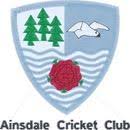 PLAYER PROFILENAME: MARTYN FARRELLNICKNAME: FAZZA, MARTY, LEEBO’S HERO AGE: 40YEARS WITH AINSDALE CC: 4  FIRST CRICKETING MEMORY: Watching Ian Botham smash the Australians all around the park!TEAMS PLAYED FOR:  Tarleton, Fleetwood Hesketh, Ormskirk, Ainsdale, Lancashire Cricket BoardFAVOURITE GROUND: Brook Lane, Ormskirk CC or Trafalgar Road S&B CCBEST PLAYER/S PLAYED WITH: Simon Kerrigan, Neil Wagner, John Simpson, Gary Knight, John Armstrong, Chris Schofield, Sherwin Campbell, Faiz Fazal, Liam Hurt, Gavin GriffithsBEST PLAYER/S PLAYED AGAINST: Gary Keedy, Graham Lloyd, Richard Illingworth, Marcus Sharp, David Snellgrove, Sherwin Campbell, Andre Nel.BEST MATE/S IN CRICKET: Kenny Burns for looking after me at Ormskirk and making me believe in myself, Pete Appleton and Simon Kerrigan for helping me become a better player with their help and input and of course Lee Bolton.AINSDALE CC CRICKETING HIGHLIGHT: Winning the League in my first season closely followed by Lee Bolton (bless him he’s not normal) getting my name and number tattooed on his leg!!!!